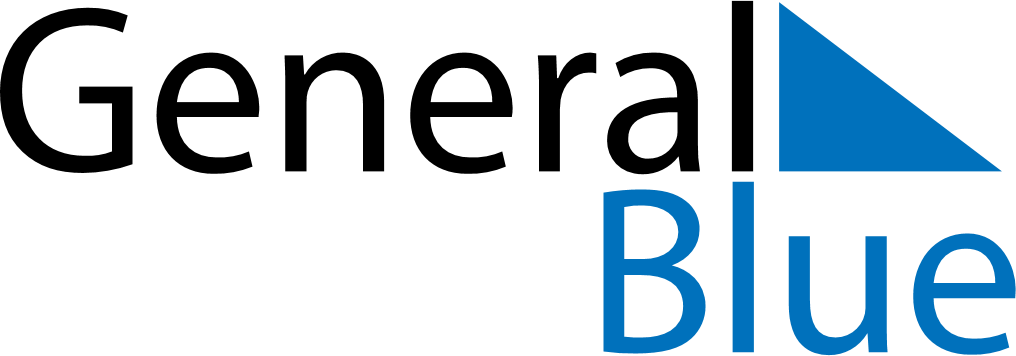 October 2023October 2023October 2023NicaraguaNicaraguaSundayMondayTuesdayWednesdayThursdayFridaySaturday1234567891011121314Indigenous Resistance Day1516171819202122232425262728293031